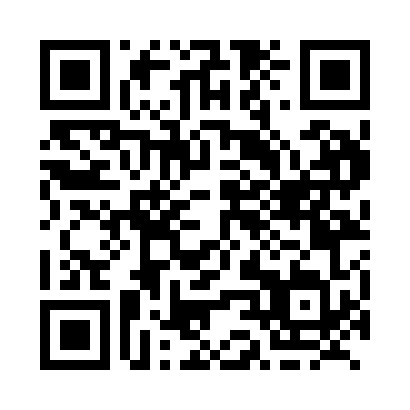 Prayer times for Butedale, British Columbia, CanadaWed 1 May 2024 - Fri 31 May 2024High Latitude Method: Angle Based RulePrayer Calculation Method: Islamic Society of North AmericaAsar Calculation Method: HanafiPrayer times provided by https://www.salahtimes.comDateDayFajrSunriseDhuhrAsrMaghribIsha1Wed3:546:001:326:419:0511:112Thu3:515:581:326:429:0711:143Fri3:475:561:326:439:0811:184Sat3:445:541:326:459:1011:215Sun3:425:521:316:469:1211:226Mon3:415:501:316:479:1411:237Tue3:405:481:316:489:1511:248Wed3:395:461:316:499:1711:249Thu3:385:451:316:509:1911:2510Fri3:375:431:316:519:2011:2611Sat3:365:411:316:529:2211:2712Sun3:365:391:316:539:2411:2813Mon3:355:381:316:549:2511:2814Tue3:345:361:316:559:2711:2915Wed3:335:351:316:569:2911:3016Thu3:325:331:316:569:3011:3117Fri3:325:321:316:579:3211:3218Sat3:315:301:316:589:3311:3219Sun3:305:291:316:599:3511:3320Mon3:295:271:317:009:3611:3421Tue3:295:261:317:019:3811:3522Wed3:285:251:327:029:3911:3623Thu3:285:231:327:039:4111:3624Fri3:275:221:327:039:4211:3725Sat3:265:211:327:049:4411:3826Sun3:265:201:327:059:4511:3927Mon3:255:191:327:069:4611:3928Tue3:255:181:327:079:4711:4029Wed3:255:171:327:079:4911:4130Thu3:245:161:327:089:5011:4131Fri3:245:151:337:099:5111:42